МКДОУ «Детский сад «Им. 1 Мая»Отчет о проведении тематической недели«Люблю березку русскую»Цель тематической недели:  Ознакомление дошкольников с березой, как символом России. Воспитание у  дошкольников любви к родной природе, интереса к русской культуре.Задачи: Познакомить с березой, как символом страны. Учить детей чувствовать красоту родной земли.Воспитывать любовь к родным местам, ко всему, что окружает с детства.Формировать представления о жизни растения, его развитии и связи с другими живыми организмами; Развивать интерес к народным обычаям.Праздник русской берёзки на Руси празднуется с давних времён, много добрых слов сказано и песен сложено об этой белоствольной красавице. Троица празднуется в июне, в первый месяц лета, когда природа полностью оживает и наполняется яркими красками, всё живое просыпается и обновляется.В течении  недели детям была представлена презентация «Русская березка», а также оформлена выставка поделок «Изделия из бересты».8 июня тёплым июньским днём на территории детского сада отметили  праздник русской берёзки – Троицы.  Дети узнали много интересного об истории  его происхождения, пользе березы, народной культуре и традициях при проведении данного развлечения. На празднике присутствовали гости: Старичок-Боровичок и  Зоренька Зоряница, они и проводили развлечения с воспитанниками. Дети любовались красавицей березкой,  водили хороводы, выразительно читали стихи, отгадывали загадки, играли в русские народные игры: «Гори-гори ясно», «Мыши водят хороводы», «Заря Заряница- свежая водица», «Сороконожка».В завершении праздника, согласно традиции, ребята повязали разноцветные ленточки на ветви березы. Праздник, посвященный русской березке, получился теплым, светлым, радостным!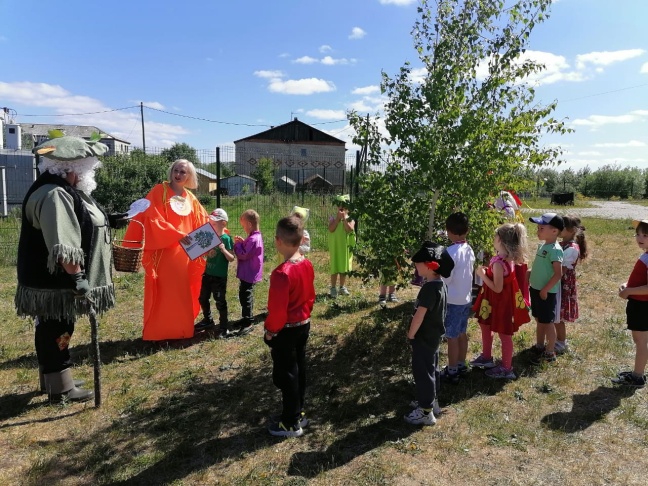 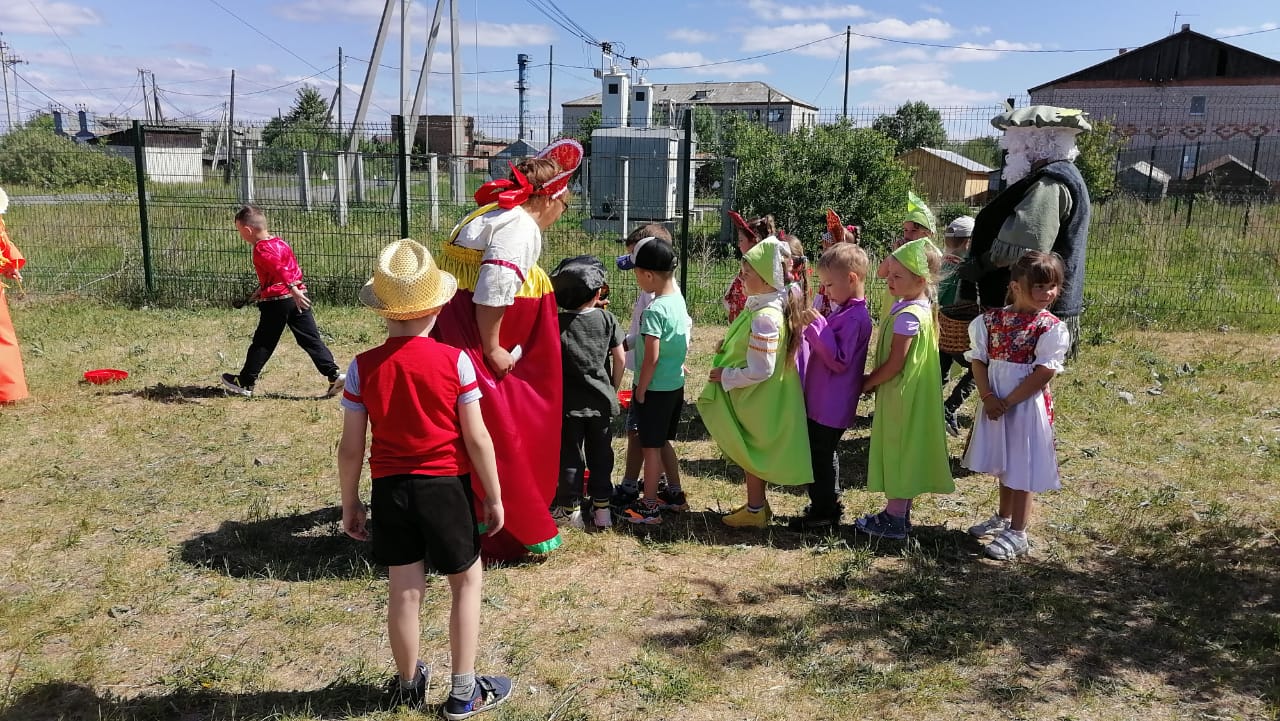 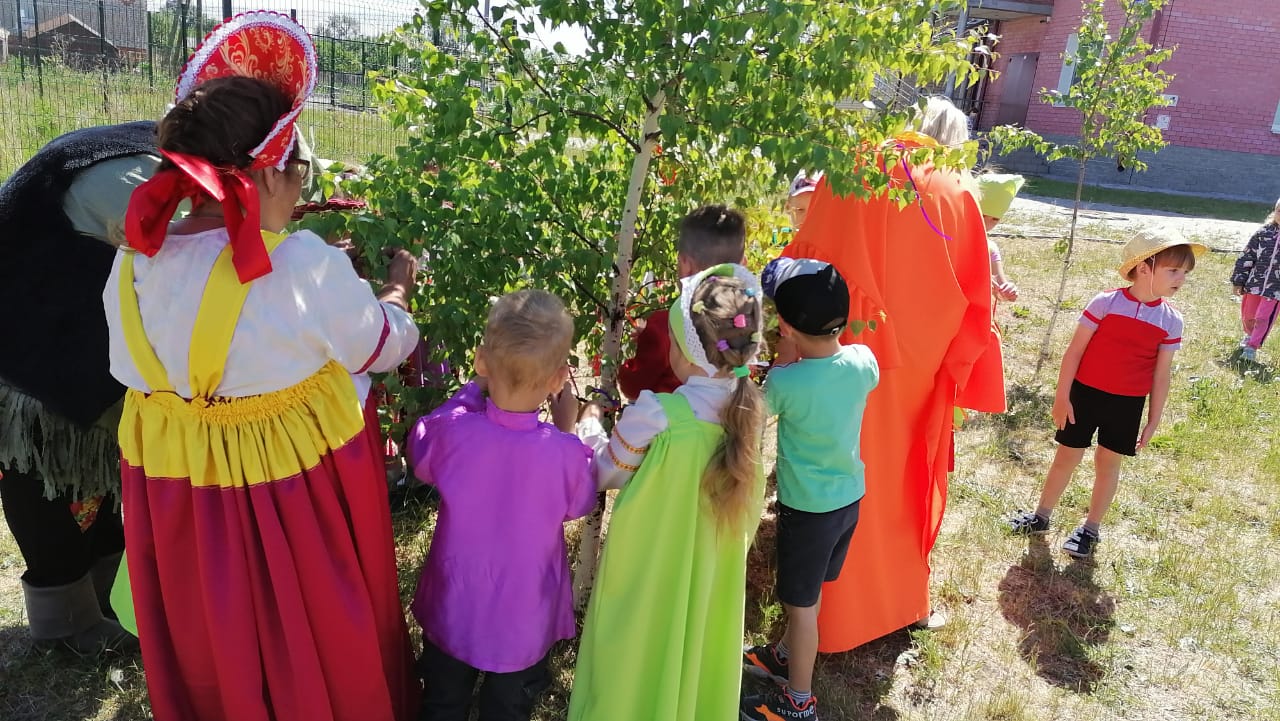 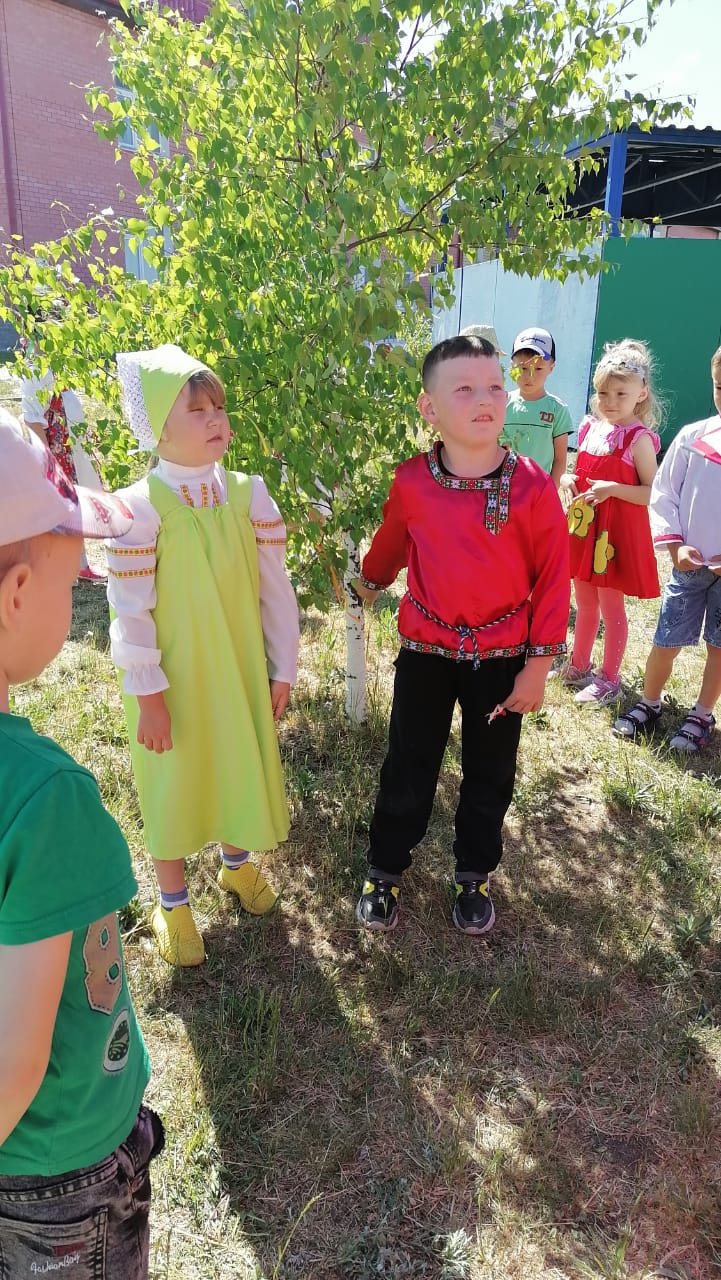 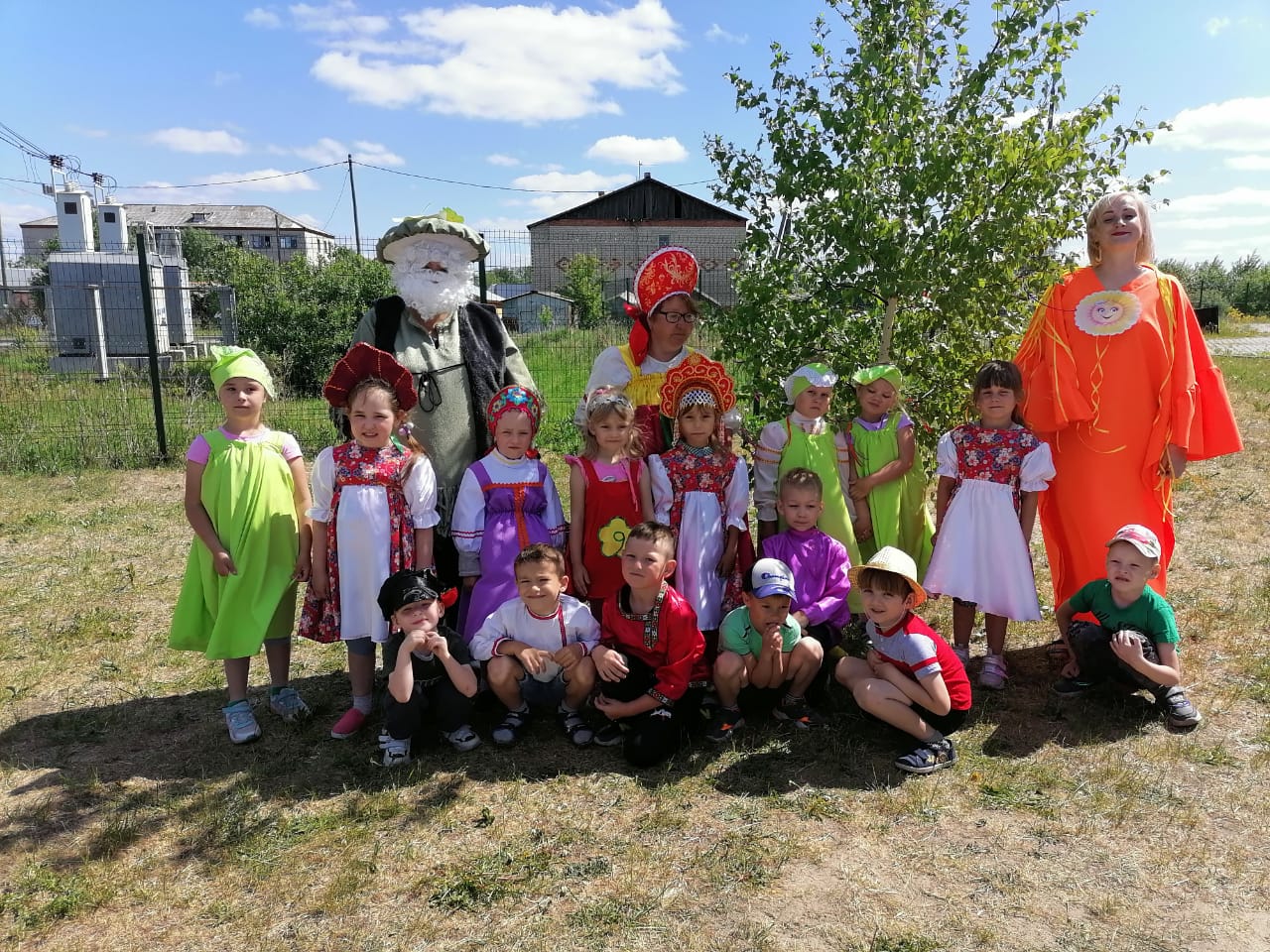 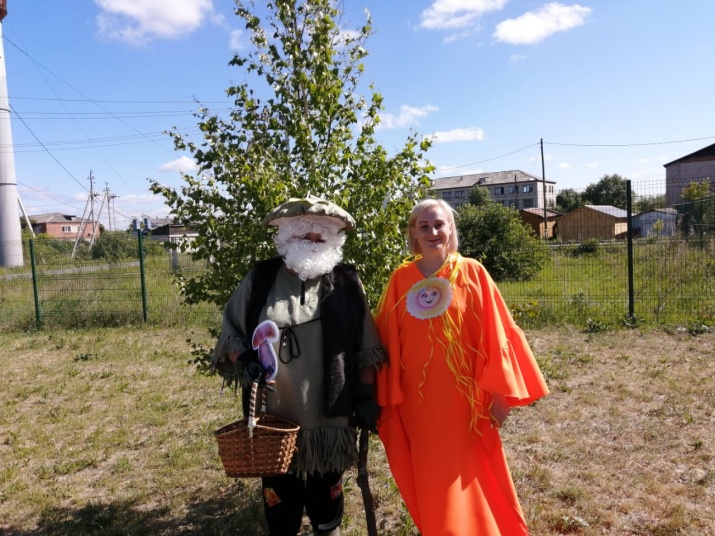 